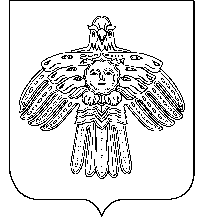 «Новый Бор» сикт овмодчоминса                                                     Администрация сельского поселенияадминистрация                                              «Новый Бор» П О С Т А Н О В Л Е Н И ЕШ У ö Мот 16 апреля 2019 г. № 04/25пст  Новый Бор Республика Коми.Руководствуясь пунктом 1 части 5, частью 6 статьи 91.14 Жилищного кодекса Российской Федерации, Федеральным законом от 06.10.2003 N 131-ФЗ "Об общих принципах организации местного самоуправления в Российской Федерации", Законом Республики Коми от 25.12.2015 N 126-РЗ "О регулировании вопросов, связанных с жилыми помещениями, предоставляемыми по договорам найма жилых помещений жилищного фонда социального использования, и наемными домами в Республике Коми", администрация сельского поселения «Новый Бор» ПОСТАНОВЛЯЕТ:1. Утвердить Порядок учета заявлений граждан о предоставлении жилого помещения по договору найма жилого помещения жилищного фонда социального использования согласно приложению № 1 к настоящему постановлению.2. Установить Требования к порядку, форме и срокам информирования граждан, принятых на учет нуждающихся в предоставлении жилых помещений по договорам найма жилых помещений жилищного фонда социального использования, о количестве жилых помещений, которые могут быть предоставлены по договорам найма жилых помещений жилищного фонда социального использования на территории сельского поселения «Новый Бор», согласно приложению № 2 к настоящему постановлению.3. Настоящее постановление вступает в силу со дня его официального опубликования.Глава сельского поселения «Новый Бор»                                         Н.А. Артеева                                                                                          Приложение N 1к Постановлениюадминистрации сельского поселения «Новый Бор»от  16 апреля 2019 г. № 04/25ПОРЯДОКУЧЕТА ЗАЯВЛЕНИЙ ГРАЖДАН О ПРЕДОСТАВЛЕНИИ ЖИЛОГО ПОМЕЩЕНИЯПО ДОГОВОРУ НАЙМА ЖИЛОГО ПОМЕЩЕНИЯ ЖИЛИЩНОГО ФОНДАСОЦИАЛЬНОГО ИСПОЛЬЗОВАНИЯ1. Общие положения1.1. Настоящий Порядок учета заявлений граждан о предоставлении жилых помещений по договору найма жилого помещения жилищного фонда социального использования (далее - Порядок) регулирует учет заявлений граждан о предоставлении жилых помещений жилищного фонда социального использования в случаях, когда Наймодателем по договорам найма жилых помещений жилищного фонда социального использования является орган местного самоуправления, уполномоченный выступать от имени муниципального образования сельского поселения «Новый Бор» в качестве собственника жилого помещения муниципального жилищного фонда, либо уполномоченная органом местного самоуправления организация, или созданные органом местного самоуправления организации, являющиеся собственниками жилых помещений частного жилищного фонда или уполномоченные собственниками таких жилых помещений и соответствующие требованиям, установленным Постановлением Правительства Российской Федерации от 05.12.2014 N 1318 "О регулировании отношений по найму жилых помещений жилищного фонда социального использования" (далее - Наймодатель).1.2. Функции и полномочия Наймодателя от имени муниципального образования сельского поселения «Новый Бор» по учету заявлений осуществляет администрация муниципального образования сельского поселения «Новый Бор».1.3. Наймодатель ведет учет заявлений о предоставлении жилых помещений по договорам найма жилых помещений жилищного фонда социального использования на территории сельского поселения «Новый Бор», поданных гражданами, принятыми на учет граждан, нуждающихся в предоставлении жилых помещений по договорам найма жилых помещений жилищного фонда социального использования.1.4. Учет заявлений начинается Наймодателем после возникновения права собственности Наймодателя на хотя бы одно жилое помещение жилищного фонда социального использования или после начала строительства хотя бы одного наемного дома социального использования как объекта собственности.2. Поступление и учет заявлений2.1. Заявление составляется по форме согласно Приложению № 1 к настоящему Порядку.2.2. Заявления граждан, не достигших возраста восемнадцати лет (за исключением граждан, ставших полностью дееспособными в результате эмансипации или вступления в брак), и граждан, признанных судом недееспособными, подаются их законными представителями.2.3. Учет заявления, поданного лично, производится непосредственно при его подаче. В случае направления заявления почтовым отправлением учет заявления производится в день получения Наймодателем почтового отправления с заявлением.2.4. В день получения заявления, представленного непосредственно гражданином, заявителю администрацией муниципального образования сельского поселения «Новый Бор» выдается расписка, подтверждающая принятие документов, с описью представленных документов и указанием даты их принятия.2.5. Учет заявлений осуществляется Наймодателем путем ведения книги учета заявлений граждан о предоставлении жилого помещения по договору найма жилого помещения жилищного фонда социального использования на территории сельского поселения «Новый Бор» (далее - книга учета заявлений) по форме согласно Приложению № 2 к настоящему Порядку.2.6. Наймодатель проводит в течение одного месяца со дня учета заявления проверку:а) достоверности указанных в заявлении сведений;б) постановки заявителя на учет нуждающихся в предоставлении жилых помещений по договорам найма жилых помещений жилищного фонда социального использования на территории сельского поселения «Новый Бор».в) отсутствия подачи аналогичного заявления другим Наймодателям жилых помещений жилищного фонда социального использования, в том числе в строящихся наемных домах социального использования на территории сельского поселения «Новый Бор».2.7. По результатам проводимой проверки Наймодатель в течение пяти рабочих дней со дня окончания проверки направляет заявителю сообщение о результатах проверки. Сообщение направляется заявителю по указанному в заявлении адресу почтовым отправлением с описью вложения и уведомлением о вручении или вручается лично под роспись.2.8. В случае если в результате проведенной проверки Наймодатель выяснил, что содержащиеся в заявлении сведения недостоверны, Наймодатель предлагает заявителю в течение одного месяца со дня получения сообщения о результатах проверки представить новое заявление с достоверными сведениями. В случае непредоставления заявителем нового заявления в месячный срок либо в случае, если проверкой установлено, что имеются основания для отказа в приеме заявления, предусмотренные частью 4 статьи 91.14 Жилищного кодекса Российской Федерации, запись в книге учета заявлений погашается на основании письменного решения Наймодателя.2.9. Основанием для отказа заявителю в приеме у него заявления является отсутствие решения о постановке гражданина на учет нуждающихся в предоставлении жилых помещений по договорам найма жилых помещений жилищного фонда социального использования или несоответствие гражданина установленным в соответствии с пунктом 1 части 3 статьи 91.17 Жилищного кодекса Российской Федерации категориям граждан, которым могут быть предоставлены жилые помещения Наймодателем, либо решение Наймодателя, принятое в соответствии с пунктом 2.11 настоящего Порядка. Отказ в приеме заявления по иным основаниям не допускается. Отказ в приеме указанного заявления может быть обжалован гражданином в судебном порядке.2.10. Наймодатель вправе прекратить прием заявлений, если их количество достигло количества жилых помещений, которые могут быть предоставлены Наймодателем по договорам найма жилых помещений жилищного фонда социального использования.2.11. Учет заявлений осуществляется в порядке очередности, исходя из времени постановки граждан на учет нуждающихся в предоставлении жилых помещений по договорам найма жилых помещений жилищного фонда социального использования.2.12. По каждому заявлению, принятому на учет, формируется учетное дело, в котором содержатся документы, послужившие основанием для принятия решения о приеме на учет, копии решений, принимаемых администрацией муниципального образования сельского поселения «Новый Бор», а также иные необходимые документы.3. Снятие заявителей с учета3.1. Заявители снимаются с учета в случае:а) предоставления гражданам жилых помещений по договорам найма жилых помещений жилищного фонда социального использования;б) подачи гражданином заявления о снятии с учета;в) утраты оснований, дающих гражданину право на предоставление жилых помещений по договорам найма жилых помещений жилищного фонда социального использования;г) выявления в документах, послуживших основанием для приема заявления, сведений, несоответствующих действительности, а также неправомерных действий должностных лиц, осуществляющих прием заявлений, при решении вопроса о приеме заявления.3.2. Решения о снятии заявителя с учета принимаются жилищной комиссией по жилищным вопросам администрации муниципального образования  сельского поселения «Новый Бор» в течение тридцати рабочих дней со дня выявления обстоятельств, являющихся основанием для принятия таких решений.3.3. В течение трех рабочих дней со дня принятия решения о снятии заявления с учета гражданину администрацией муниципального образования сельского поселения «Новый Бор» вручается уведомление о снятии с учета лично или направляется почтовым отправлением. Уведомление о снятии заявителя с учета должно содержать указание на причины принятия такого решения, а также о возможности обжалования действий администрации муниципального образования сельского поселения «Новый Бор» в судебном порядке.3.4. При принятии решения о снятии заявителя с учета запись в книге учета заявлений погашается на основании письменного решения Наймодателя.Приложение N 1к Порядку учета заявлений граждано предоставлении жилого помещенияпо договору найма жилого помещенияжилищного фонда социального использования                                                 Главе сельского поселения                                                   «Новый Бор»                                                 __________________________                                                 __________________________                                                         (Ф.И.О. заявителя)                                                    проживающего по адресу:                                                 __________________________                                                 __________________________                                                 тел.: ____________________ЗАЯВЛЕНИЕо предоставлении жилого помещения по договору найма жилогопомещения жилищного фонда социального использования    Прошу предоставить мне ________________________________________________                                            (Ф.И.О. заявителя)жилое помещение по договору найма жилого помещения муниципального жилищногофонда социального использования.    Я принят "__" ____________ 20__ г. на учет нуждающихся в предоставлениижилого  помещения  по  договору  найма  жилого  помещения  жилищного  фондасоциального    использования    постановлением    администрации    МО СП «Новый Бор» № ________ от "__" ___________ 20__ г.    В   жилом   помещении   предполагаю  проживать  один/с  семьей  (нужноеподчеркнуть).    Состав семьи ______ человек(а):    Я  даю  свое  согласие  на  обработку  Наймодателем  своих персональныхданных,  включая  сбор,  систематизацию,  накопление,  хранение,  уточнение(обновление,   изменение),   использование,   распределение  (в  том  числепередачу),  обезличивание,  блокирование, уничтожение персональных данных сцелью выполнения всех действий, необходимых для учета данного заявления.    _______________________________________________________________________                            (Ф.И.О. заявителя)    _________________________ "__" ______________ 20__ г.            (подпись)Приложение N 2к Порядкуучета заявлений граждано предоставлениижилого помещенияпо договору наймажилого помещенияжилищного фондасоциального использованияКНИГА УЧЕТАЗАЯВЛЕНИЙ ГРАЖДАН О ПРЕДОСТАВЛЕНИИ ЖИЛОГО ПОМЕЩЕНИЯПО ДОГОВОРУ НАЙМА ЖИЛОГО ПОМЕЩЕНИЯ ЖИЛИЩНОГО ФОНДАСОЦИАЛЬНОГО ИСПОЛЬЗОВАНИЯ НА ТЕРРИТОРИИСЕЛЬСКОГО ПОСЕЛЕНИЯ «НОВЫЙ БОР»Приложение № 2к Постановлениюадминистрации сельского поселения «Новый Бор»от 16 апреля 2019 г. № 04/25ТРЕБОВАНИЯК ПОРЯДКУ, ФОРМЕ И СРОКАМ ИНФОРМИРОВАНИЯ ГРАЖДАН, ПРИНЯТЫХНА УЧЕТ НУЖДАЮЩИХСЯ В ПРЕДОСТАВЛЕНИИ ЖИЛЫХ ПОМЕЩЕНИЙПО ДОГОВОРАМ НАЙМА ЖИЛЫХ ПОМЕЩЕНИЙ ЖИЛИЩНОГО ФОНДАСОЦИАЛЬНОГО ИСПОЛЬЗОВАНИЯ, О КОЛИЧЕСТВЕ ЖИЛЫХ ПОМЕЩЕНИЙ,КОТОРЫЕ МОГУТ БЫТЬ ПРЕДОСТАВЛЕНЫ ПО ДОГОВОРАМ НАЙМА ЖИЛЫХПОМЕЩЕНИЙ ЖИЛИЩНОГО ФОНДА СОЦИАЛЬНОГО ИСПОЛЬЗОВАНИЯ1. Настоящие Требования устанавливают требования к порядку, форме и срокам информирования граждан, принятых на учет нуждающихся в предоставлении жилых помещений по договорам найма жилых помещений жилищного фонда социального использования, о количестве жилых помещений, которые могут быть предоставлены по договорам найма жилых помещений жилищного фонда социального использования в случаях, когда Наймодателем по договорам найма жилых помещений жилищного фонда социального использования выступает администрация муниципального образования сельского поселения «Новый Бор» в качестве собственника жилого помещения муниципального жилищного фонда, либо уполномоченная органом местного самоуправления организация, или организация, являющаяся собственником жилого помещения частного жилищного фонда или уполномоченная собственником такого жилого помещения и соответствующая требованиям, установленным Постановлением Правительства Российской Федерации от 05.12.2014 № 1318 "О регулировании отношений по найму жилых помещений жилищного фонда социального использования" (далее - Наймодатели).2. Уполномоченным органом от имени муниципального образования сельского поселения «Новый Бор» по информированию граждан, принятых на учет нуждающихся в предоставлении жилых помещений жилищного фонда социального использования, о количестве муниципальных жилых помещений, которые могут быть предоставлены по договорам найма жилых помещений жилищного фонда социального использования, является администрация муниципального образования сельского поселения «Новый Бор»3. Наймодатели по договорам найма жилых помещений жилищного фонда социального использования, предоставляющие или имеющие намерение предоставлять муниципальному образованию жилые помещения по указанному основанию, должны предоставлять в администрацию муниципального образования сельского поселения «Новый Бор» следующую информацию:а) сведения о Наймодателе - наименование, место нахождения, контактная информация, режим работы;б) сведения об общем количестве жилых помещений, которые могут быть представлены Наймодателем жилых помещений социального использования, с указанием места их нахождения, количества и площадей квартир с различным количеством комнат по этажам наемных домов социального использования.4. Указанная в пункте 3 настоящих Требований информация предоставляется Наймодателями:а) в первый раз - в течение одного месяца со дня учета в муниципальном реестре наемных домов социального использования:- земельного участка, предоставленного или предназначенного в соответствии с земельным законодательством для строительства наемного дома социального использования;- наемного дома социального использования (в случае, если разрешение на ввод в эксплуатацию такого дома получено на момент вступления в силу настоящих Требований);б) в последующем - не позднее одного рабочего дня, следующего за днем изменения такой информации.5. Информация, указанная в пункте 3 настоящих Требований, представляется Наймодателем на бумажном носителе и электронном носителе в формате Microsoft Word for Windows.6. Информация о количестве жилых помещений, которые могут быть предоставлены по договорам найма жилых помещений жилищного фонда социального использования, размещается:а) в сети "Интернет" на официальном сайте администрации муниципального образования сельского поселения «Новый Бор»;б) на информационных стендах в помещении администрации муниципального образования сельского поселения «Новый Бор».7. Указанная в пункте 3 настоящих Требований информация должна обновляться на сайте и стендах, указанных в пункте 6 настоящих Требований, один раз в квартал при наличии изменений.8. Информация, указанная в пункте 3 настоящих Требований, может размещаться Наймодателем на его сайте в сети "Интернет".9. В случае обращения гражданина, принятого на учет нуждающихся в предоставлении жилых помещений по договорам найма жилых помещений жилищного фонда социального использования, о получении информации, указанной в пункте 3 настоящих Требований, Наймодатель обязан:а) при письменном обращении - направить письменный ответ в порядке и сроки, указанные в пунктах 10 - 12 настоящих требований;б) при устном обращении в помещении такого Наймодателя, предназначенном для приема заявлений граждан о предоставлении жилого помещения по договору найма жилого помещения жилищного фонда социального использования, - дать ответ непосредственно после обращения;в) при устном обращении по телефону - дать ответ непосредственно после обращения;г) при запросе в электронной форме (по электронной почте) - в течение 10 рабочих дней со дня поступления запроса. При этом ответ на запрос в электронном виде направляется по электронной почте и должен содержать текст запроса гражданина, запрашиваемую информацию в объеме, указанном в пункте 3 настоящих Требований, фамилию, имя, отчество и должность сотрудника Наймодателя, направляющего информацию заявителю.10. Предоставление информации по письменному запросу осуществляется Наймодателем в течение 10 рабочих дней со дня его поступления посредством направления почтового отправления в адрес гражданина либо выдачи запрашиваемой информации лично гражданину по месту нахождения Наймодателя, либо направления информации по адресу электронной почты гражданина в случае указания такого адреса в запросе.11. В письменном запросе, подписанном гражданином, указываются Наймодатель, в адрес которого направляется запрос, фамилия, имя, отчество гражданина, излагается суть заявления, а также в случае направления письменного запроса Наймодателю указываются почтовый адрес, по которому должен быть направлен ответ, и способ получения информации (посредством почтового отправления или выдачи лично гражданину).12. Письменный запрос, поступивший в адрес Наймодателя, подлежит регистрации в день его поступления с присвоением ему регистрационного номера и проставлением штампа соответствующего Наймодателя.Об утверждении порядка учета заявлений граждан о предоставлении жилого помещения по договору найма жилого помещения жилищного фонда социального использования и об установлении требований к порядку, форме и срокам информирования граждан, принятых на учет нуждающихся в предоставлении жилых помещений по договорам найма жилых помещений жилищного фонда социального использования, о количестве жилых помещений, которые могут быть предоставлены по договорам найма жилых помещений жилищного фонда социального использованияN п/пФамилия, имя, отчествоСтепень родстваЧисло, месяц, год рождения1.2.…N п/пДата поступления заявленияДанные о заявителе и членах его семьиДанные о заявителе и членах его семьиДанные о заявителе и членах его семьиДанные о заявителе и членах его семьиДата постановки граждан на учет нуждающихся в предоставлении жилых помещений и реквизиты такого решенияСведения о заключении договора найма жилого помещения жилищного фонда социального использования или об отказе в удовлетворении заявления и основаниях отказаN п/пДата поступления заявленияФ.И.О. заявителя и совместно проживающих с ним членов его семьи, сведения о документе, удостоверяющем личностьМесто постоянного проживанияЧисло, месяц, год рожденияСтепень родства или свойства по отношению к заявителюДата постановки граждан на учет нуждающихся в предоставлении жилых помещений и реквизиты такого решенияСведения о заключении договора найма жилого помещения жилищного фонда социального использования или об отказе в удовлетворении заявления и основаниях отказа12345679